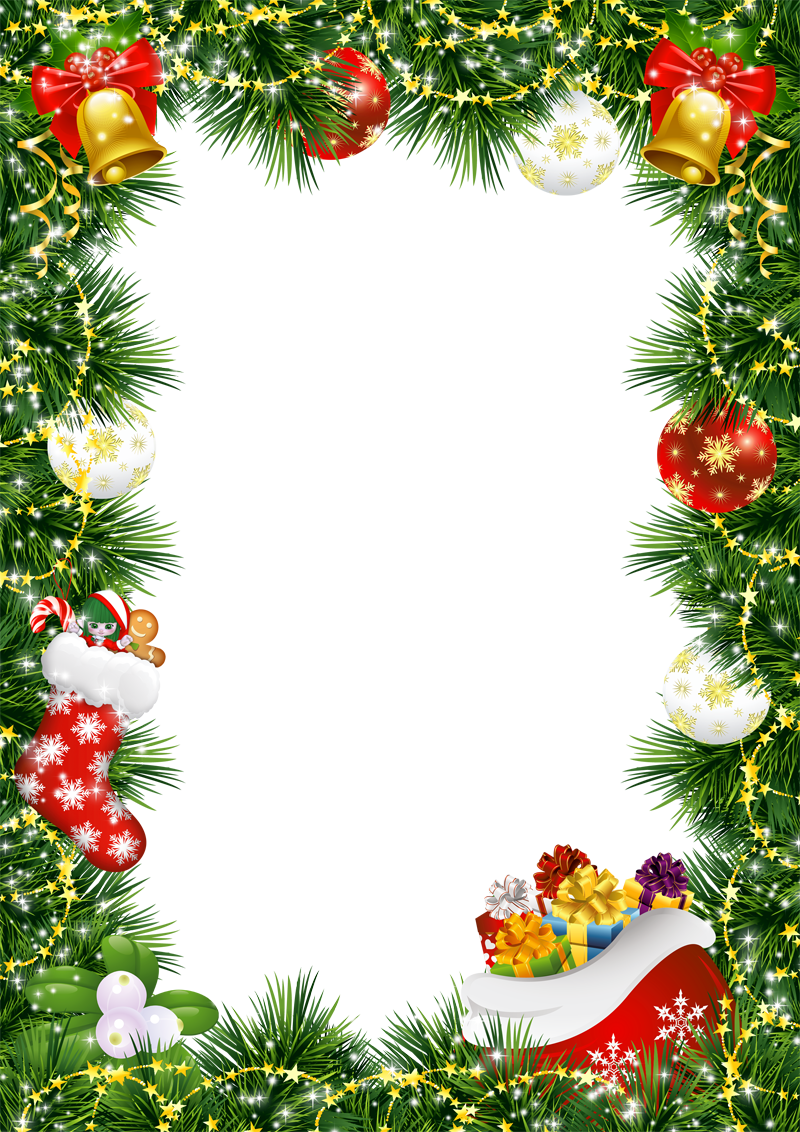 МБУ «Комплексный центрсоциального обслуживания населенияВалуйского городского округа»поздравляет именинников,получающих социальные услуги на дому,с Юбилейной датойсо дня  рождения!Желаем счастья в этот день,Тепла от всех, кто будет рядом.Улыбок светлых на лицеИ солнечных лучей в награду!Желаем множество удач,Желаем молодости вечной,Пусть все исполнятся мечты,И счастье будет бесконечным!Поздравляем в февралес Юбилейной датойсо дня  рождения!С 85-летием:Сергееву Татьяну Егоровну (22.02.1937 г.)Ирхину Татьяну Егоровну ( 02.02.1937 г.) Догода Николая Игнатьевича                               (14.02.1937 г.)Старокожеву Таисию Емельяновну                                         (20.02.1937 г.)С 80-летием:Долгинцеву Раису Константиновну                                       (24.02.1942 г.)С 70- летием:Чернышеву Надежду Юрьевну(25.02.152 г.)